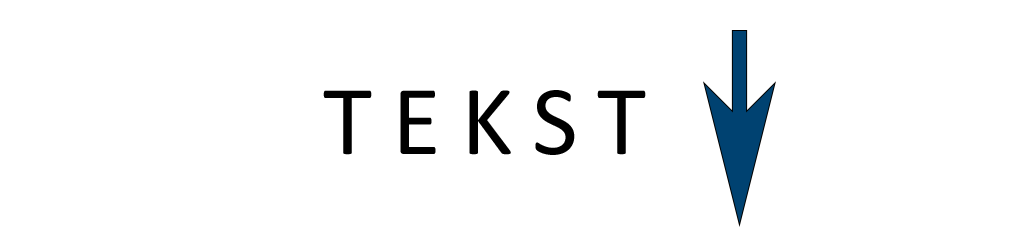 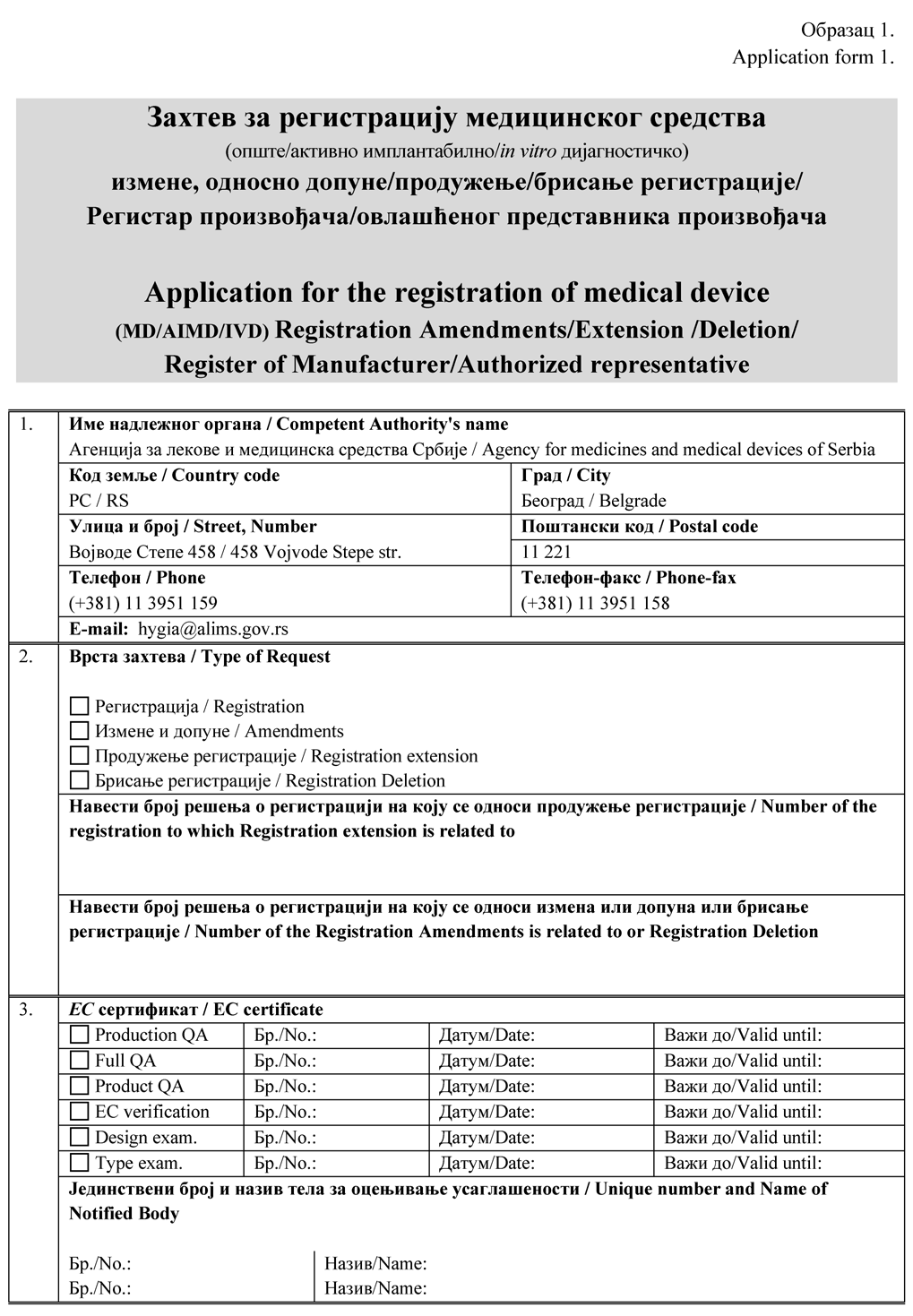 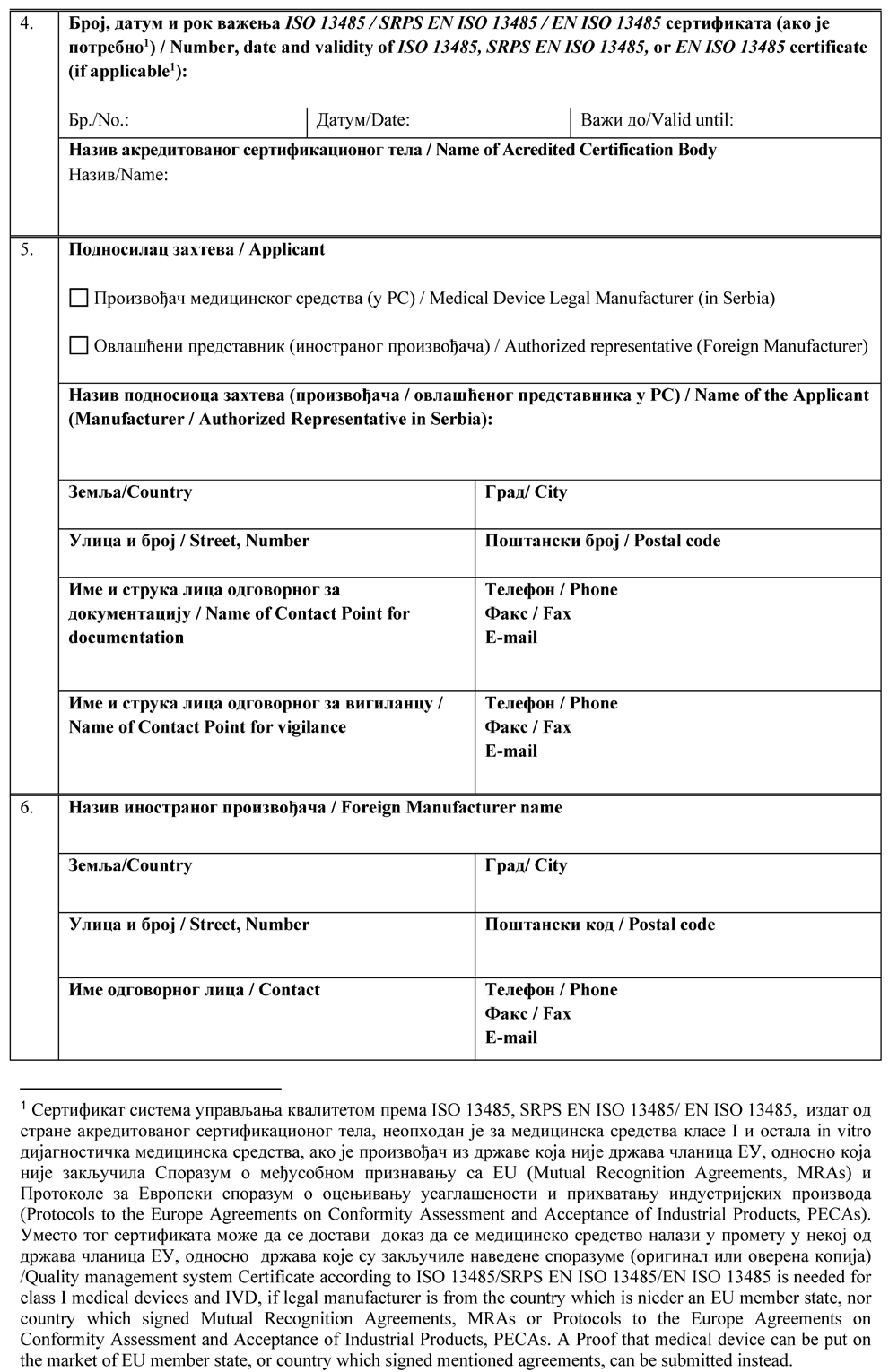 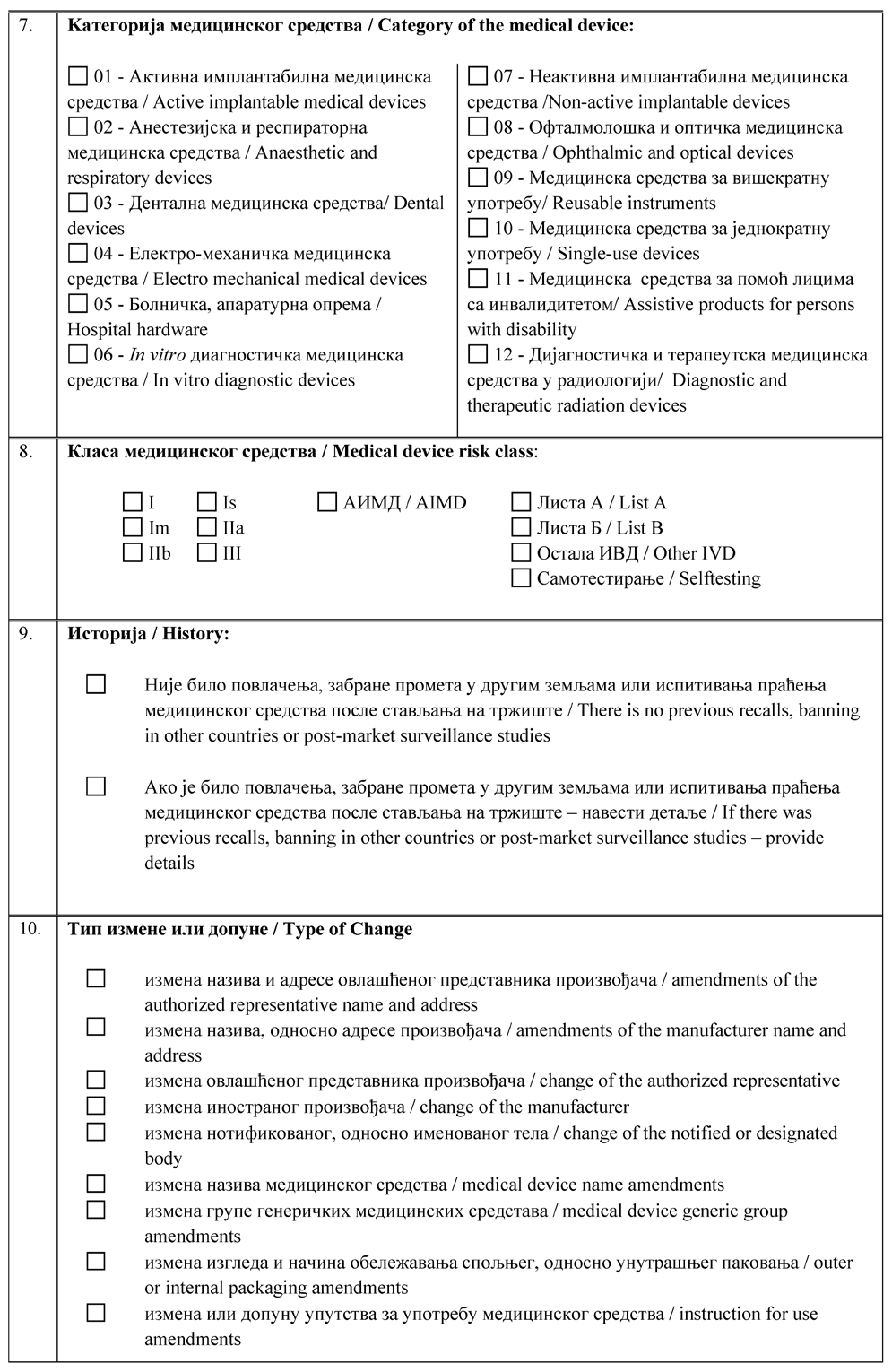 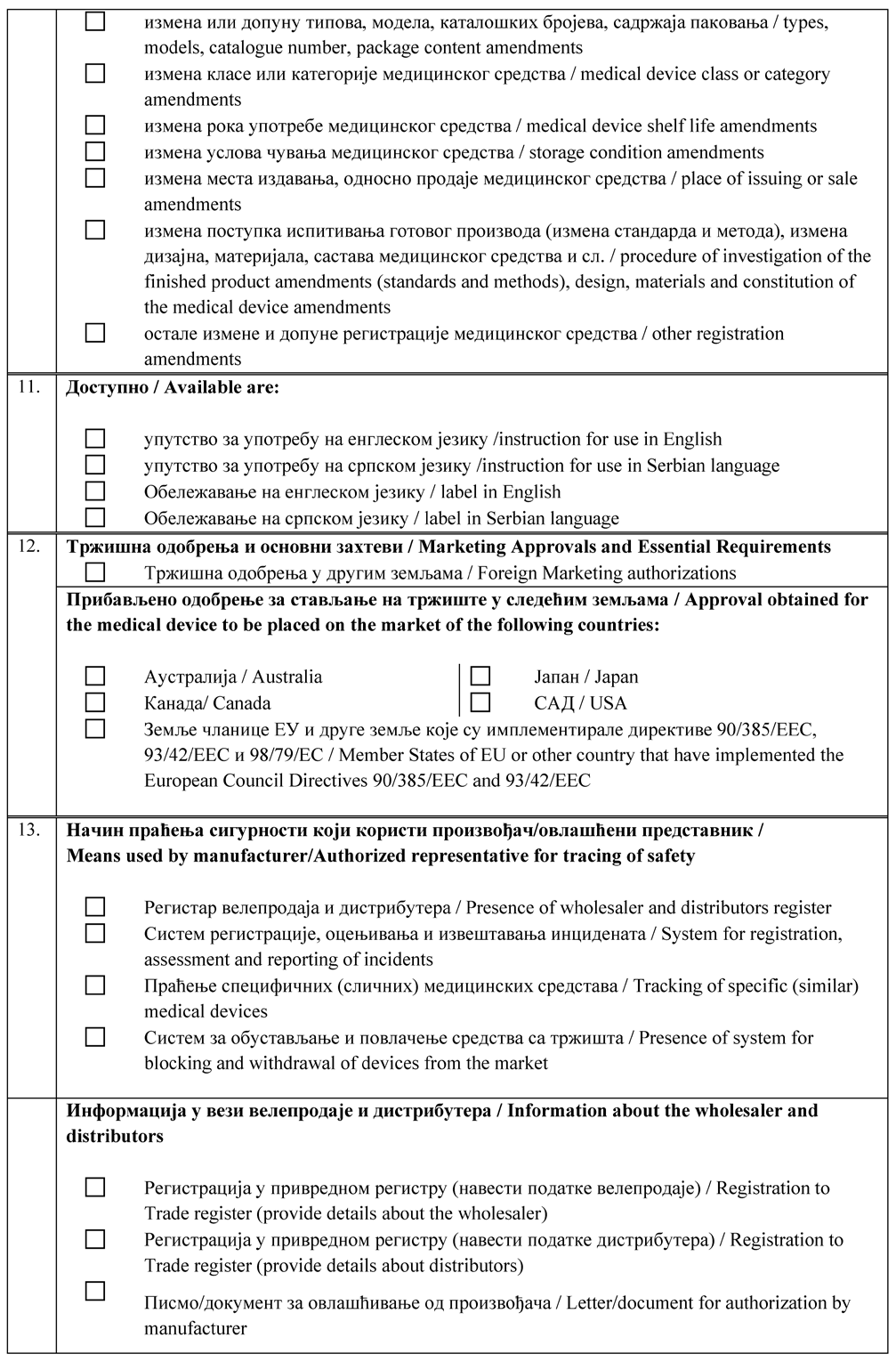 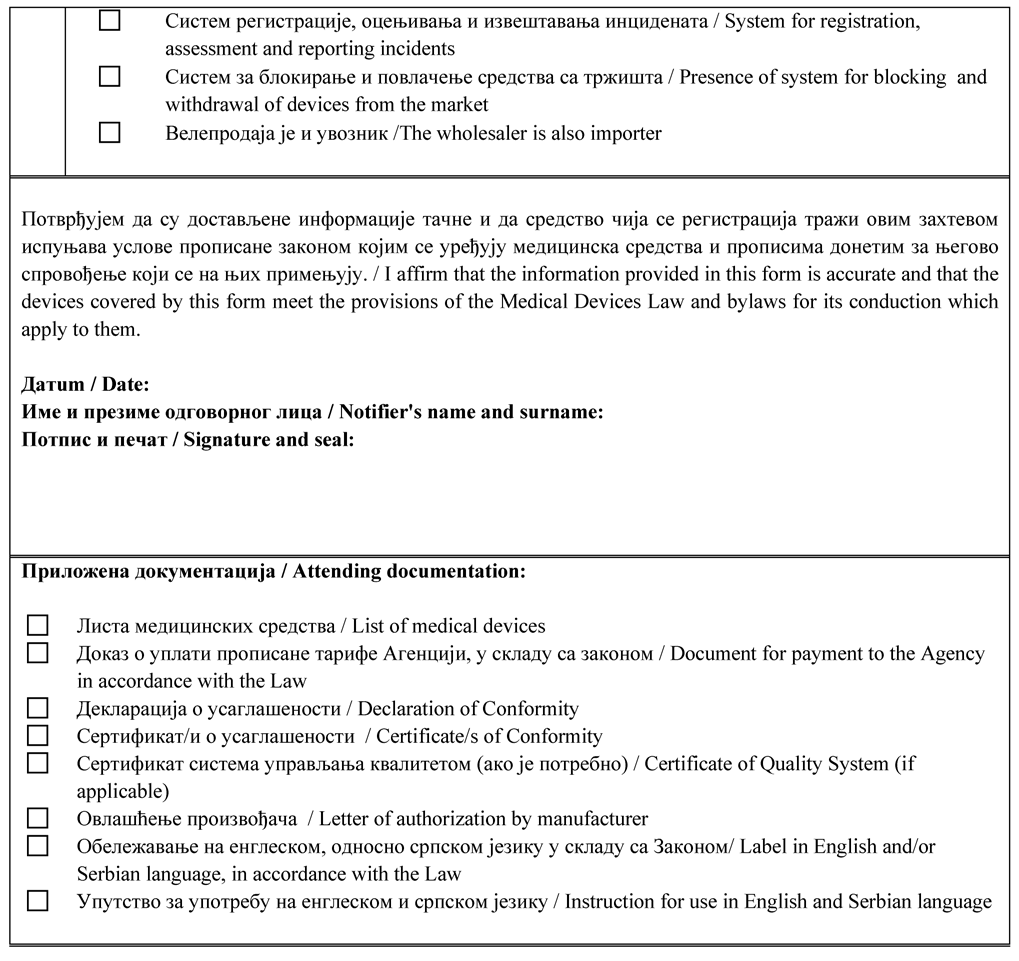 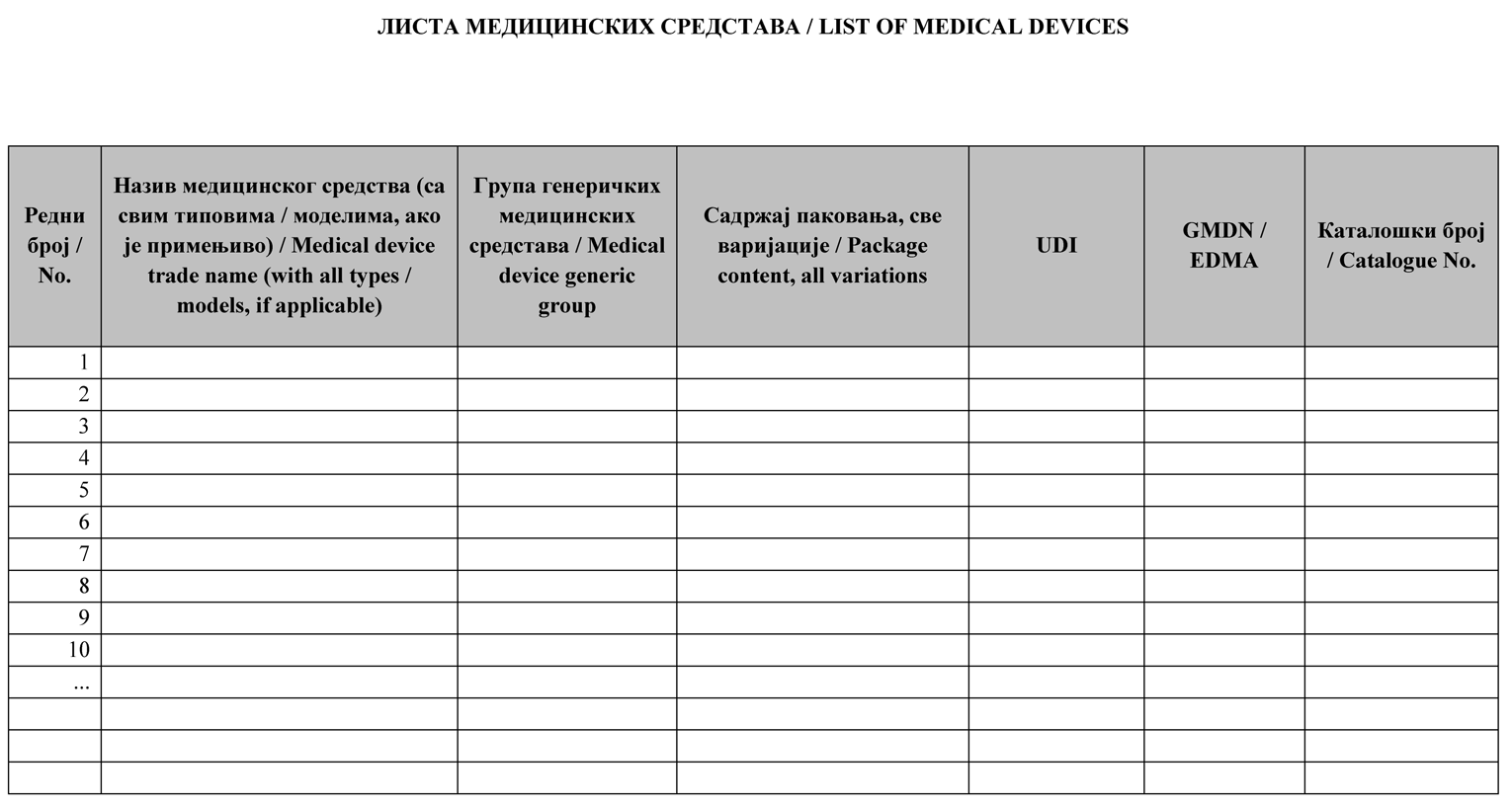 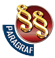 ПРАВИЛНИКО РЕГИСТРАЦИЈИ МЕДИЦИНСКОГ СРЕДСТВА("Сл. гласник РС", бр. 84/2018)